Name:Mods:Renaissance and Reformation Study GuideExplain how each of the following led to the Reformation.Behavior:Indulgences:Tactics of the Counter Reformation:Inquisition:Jesuits:Council of Trent:Index of Forbidden Books:Know and be able to explain the significance of the following terms:Black Death				Perspective				IdealismBe able to identify the following people and explain their importance:Henry VIII			Sir Thomas MooreShakespeare MichelangeloGuttenberg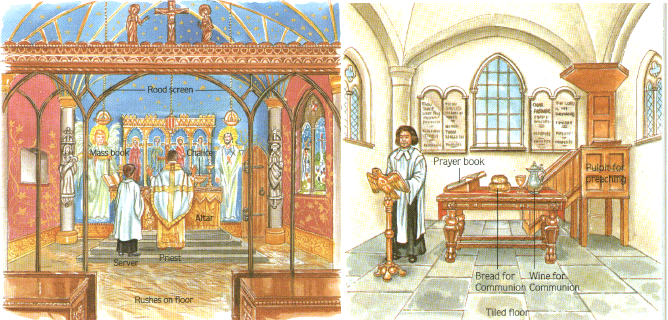 Given what you know about the causes of the Reformation and the beliefs of the branches of Christianity, which church do you think is Catholic and which do you think is Protestant?  Explain your answer.______________________________________________________________________________________________________________________________________________________________________________________________________________________________________________________________________________3 reasons why Italy and not another European country, was the beginning of the Renaissance.1.2.3.Know the following vocab words and their significance.  You do NOT need to redefine the words here.Renaissance			humanists			Niccolo Machiavelli			John CalvinPredestination			Reformation			Sects					Martin LutherCounter Reformation					 